CURRICULUM FORMATIVO E PROFESSIONALEDICHIARAZIONE SOSTITUTIVA D.P.R. 445/2000Il/La sottoscritto/a	(cognome)	(nome)Nato/a a	il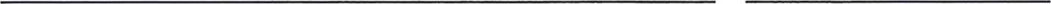 dichiara sotto la propria responsabilità, ai sensi degli artt. 19, 46 e 47 del D.P.R. 28/12/2000, n. 445 e consapevole delle sanzioni penali previste all'art. 76 dello stesso D.P.R. per le ipotesi di falsità in atti e dichiarazioni mendaci, che quanto dichiarato nel sotto riportato curriculum corrisponde a verità che le eventuali fotocopie di titoli allegati sono conformi all’originale.Data                                                                        Firma_______________________________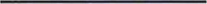 Ai sensi dell'art. 38, D.P.R. 445 del 28 dicembre 2000, la dichiarazione è sottoscritta dall'interessato in presenza del dipendente addetto ovvero sottoscritta e inviata insieme alla fotocopia, non autenticata di un documento di identità del dichiarante, all'ufficio competente, tramite un incaricato, oppure a mezzo posta.Servizio Unico Metropolitano Amministrazione del Personale - Via Gramsci, 12 - 40121 BolognaAttesto che la sottoscrizione delle dichiarazioni di cui sopra è stata apposta in mia presenza.Bologna, li	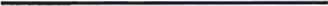 